                  CITY OF GRAND SALINE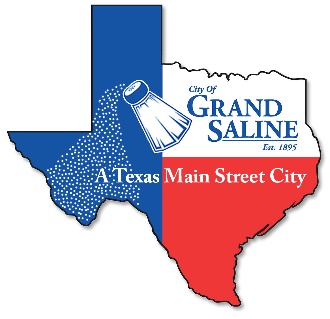   Grand   Phone: (903) 962-3122  Fax: (903) 962-3363GARAGE SALE PERMITNAME:________________________________  PHONE:________________________________ADDRESS OF SALE:____________________________________________________________GARAGE SALE DATES & HOURS:_________________________________________________GARAGE SALE _____ OF 2 FOR _________     $10.00_________________________________APPROVED BY:_____________________________ DATE:____________________________________SIGNS NOT ALLOWED ON UTILITY POLES OR IN RIGHT-OF-WAYS______SIGNS MUST BE REMOVED AFTER GARAGE SALE______IF FOUND IN NON-COMPLIANCE, A CITATION MAY BE ISSUED______ FINES COULD BE UP TO $500.00______ ORDINANCES CAN BE FOUND ONLINE WWW.GRANDSALINETX.GOV______ ORDINANCE 2004-111______ ORDINANCE 2015-109______ ORDINANCE 2023-101Signed:_______________________________________________